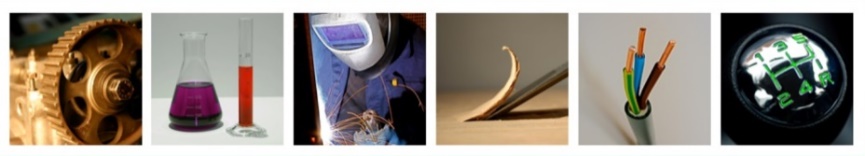 Vrij  Technisch InstituutLangestraat 199 ● 2240 ZANDHOVEN+32 3 484 33 34www.vtiz.beStageactiviteitenlijst HouttechniekenLeerplan: D/2013/7841/043Naam leerling: ………………………………………………DoelenSchoolBedrijfFeedbackActiviteitenBinnen- en buitenschrijnwerk, timmerwerkconstructies en interieurinrichtingen en meubelconcepten volgens voorschriften vervaardigen.□□Materialen opslaan, transporteren. Veiligheidsvoorschriften naleven.□□Opstarten van de realisatie: Bestaande toestand opmeten, werkplek inrichten, materialenlijst controleren.□□Administratieve taken:  Eigen prestaties (machine-uren, gepresteerde uren,  materiaalverbruik, …), stockwijzigingen, beheer van machines en gereedschappen.□□Gereedschappen, machines en installaties: instellen, bedienen, onderhouden, compensaties invoeren.□□Verbindingen uitvoeren, monteren en demonteren.□□Technieken voor het verduurzamen, beschermen, afwerken en onderhouden voorbereiden en uitvoeren.□□DoelenSchoolBedrijfFeedbackPersoonlijke attitudesPersoonlijke verzorging□□Zelfdiscipline□□Sociaal gedrag□□Milieubewustzijn□□Brede interesse□□Leergierigheid□□Initiatief□□Assertiviteit□□Inzet en doorzetting□□BeroepsattitudesResultaatgerichtheid□□Kwaliteitszorg□□Respect voor regels□□Klantgerichtheid□□Werkmethodiek□□Kostenbewustzijn□□Zin voor veiligheid□□Zin voor teamgeest□□